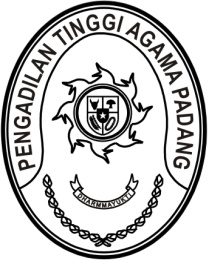 Nomor     	:	W3-A/       /KU.01/I/2022	                         04 Januari 2022Lampiran	:	-Perihal	:	Undangan Yth. Pengelola Keuangan PTA PadangDengan ini kami undang Saudara untuk mengikuti Rapat Rutin Bulanan, yang akan dilaksanakan pada:Hari/Tanggal	:	Selasa / 04 Januari 2022Jam	:	14.00 WIB s.d. selesai Tempat	:	Ruang Rapat Pimpinan	    Pengadilan Tinggi Agama PadangDemikian, atas kehadirannya kami ucapkan terima kasih.Wassalam,Sekretaris Koordinator Wilayah Sumatera BaratMukhlis,SHNomor     	:	W3-A/       /KU.01/IX/2021	                         17 September 2021Lampiran	:	-Perihal	:	Undangan Yth. Pengelola Keuangan PTA PadangDengan ini kami undang Saudara untuk mengikuti Rapat Rutin Bulanan, yang akan dilaksanakan pada:Hari/Tanggal	:	Senin / 20 September 2021Jam	:	10.00 WIB s.d. selesai Tempat	:	Ruang Rapat Sekretaris PTA PadangAgenda	: 	Implementasi SAKTIDemikian, atas kehadirannya kami ucapkan terima kasih.Wassalam,KetuaKoordinator Wilayah Sumatera BaratIrsyadi, S.Ag, M.Ag